ГАННІВСЬКА ЗАГАЛЬНООСВІТНЯ ШКОЛА І-ІІІ СТУПЕНІВПЕТРІВСЬКОЇ СЕЛИЩНОЇ РАДИ ОЛЕКСАНДРІЙСЬКОГО РАЙОНУКІРОВОГРАДСЬКОЇ ОБЛАСТІНАКАЗ24 лютого 2021 року                                                                                                  № 7-ус. ГаннівкаПро відрахування зі списку учнів Ганнівської загальноосвітньої школи І-ІІІ ступенівБончук Вікторії АндріївниНа підставі довідки Комунального закладу загальної середньої освіти І-ІІІ ступенів №8 Жовтоводської міської ради (КЗЗСО №8) від 22 лютого 2021 року № 4НАКАЗУЮ:Відрахувати зі списку учнів 10 класу Ганнівської загальноосвітньої школи І-ІІІ ступенів БОНЧУК Вікторію Андріївну, у зв’язку зі зміною місця проживання, з 24 лютого 2021 року.Класному керівнику 10 класу Ганнівської загальноосвітньої школи І-ІІІ ступенів – КОВАЛЕНКОВІЙ С.М. внести необхідні записи до класного журналу та особової справи.Секретарю Ганнівської загальноосвітньої школи І-ІІІ ступенів ЖУКОВІЙ М.С. внести необхідні записи до алфавітної книги.Контроль за виконанням даного наказу покласти на заступника директора з навчально-виховної роботи Ганнівської загальноосвітньої школи І-ІІІ ступенів ГРИШАЄВУ О.В.Директор школи                                                                                             О.КанівецьЗ наказом ознайомлені:                                                                                   О.Гришаєва М.ЖуковаС.Коваленкова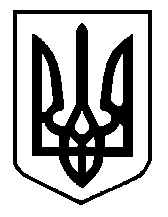 